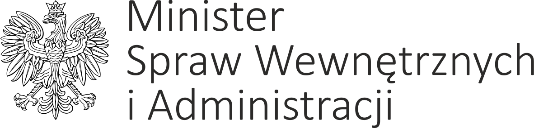 DPP-TPZ-421-13-1/2022(2)	Warszawa, /elektroniczny znacznik czasu/			Według rozdzielnikaSzanowni Państwo,w związku z wejściem w życie ustawy z dnia 13 kwietnia 2022 r. o szczególnych rozwiązaniach 
w zakresie przeciwdziałania wspieraniu agresji na Ukrainę oraz służących ochronie bezpieczeństwa narodowego (Dz. U. poz. 835) uprzejmie informuję, że na stronie Biuletynu Informacji Publicznej Ministra Spraw Wewnętrznych i Administracji prowadzona będzie lista osób i podmiotów, względem których zastosowane zostaną środki sankcyjne, o których mowa w przedmiotowym akcie prawnym.Zgodnie z przyjętymi rozwiązaniami (art. 3 ust. 2 ww. ustawy) środki sankcyjne będą dotyczyły 
w szczególności osób i podmiotów dysponujących środkami finansowymi, funduszami oraz zasobami gospodarczymi w rozumieniu rozporządzenia 765/2006 lub rozporządzenia 269/2014, bezpośrednio lub pośrednio wspierających: 1) agresję Federacji Rosyjskiej na Ukrainę rozpoczętą w dniu 24 lutego 2022 r. lub 2) poważne naruszenia praw człowieka lub represje wobec społeczeństwa obywatelskiego i opozycji demokratycznej lub których działalność stanowi inne poważne zagrożenie dla demokracji lub praworządności w Federacji Rosyjskiej lub na Białorusi – lub bezpośrednio związanych z takimi osobami lub podmiotami, w szczególności ze względu na powiązania o charakterze osobistym, organizacyjnym, gospodarczym lub finansowym, lub wobec których istnieje prawdopodobieństwo wykorzystania w tym celu dysponowanych przez nie takich środków finansowych, funduszy lub zasobów gospodarczych.Natomiast zakres możliwych do zastosowania środków sankcyjnych został zawarty w art. 1 
ww. ustawy, zgodnie z którym stosuje się:środki ograniczające określone w przywołanych powyżej rozporządzeniu 765/2006 
i rozporządzeniu 269/2014;wykluczenie z postępowania o udzielenie zamówienia publicznego lub konkursu prowadzonego na podstawie ustawy z dnia 11 września 2019 r. – Prawo zamówień publicznych;wpis do wykazu cudzoziemców, których pobyt na terytorium Rzeczypospolitej Polskiej jest niepożądany, o którym mowa w art. 434 ustawy z dnia 12 grudnia 2013 r. o cudzoziemcach.Mając powyższe na uwadze, a także treść art. 7 ust. 3 ustawy z dnia 13 kwietnia 2022 r. 
o szczególnych rozwiązaniach w zakresie przeciwdziałania wspieraniu agresji na Ukrainę oraz służących ochronie bezpieczeństwa narodowego, zgodnie z którym:W przypadku wykonawcy lub uczestnika konkursu wykluczonego na podstawie ust. 1, zamawiający odrzuca wniosek o dopuszczenie do udziału w postępowaniu o udzielnie zamówienia publicznego lub ofertę takiego wykonawcy lub uczestnika konkursu, nie zaprasza go do złożenia oferty wstępnej, oferty podlegającej negocjacjom, oferty dodatkowej, oferty lub oferty ostatecznej, nie zaprasza go do negocjacji lub dialogu, a także nie prowadzi z takim wykonawcą negocjacji lub dialogu, odrzuca wniosek o dopuszczenie do udziału w konkursie, nie zaprasza do złożenia pracy konkursowej lub nie przeprowadza oceny pracy konkursowej, odpowiednio do trybu stosowanego do udzielenia zamówienia publicznego oraz etapu prowadzonego postępowania o udzielenie zamówienia publicznego,uprzejmie proszę o bieżące śledzenie listy osób i podmiotów objętych ograniczeniami publikowanej na stronie BIP MSWiA, w szczególności w kontekście zlecania zamówień publicznych i organizacji konkursów. Proszę także o poinformowanie o powyższym podległych podmiotów i jednostek organizacyjnych. 			 Łączę wyrazy szacunku				Mariusz Kamiński 
 Minister Spraw Wewnętrznych i Administracji	  /podpisano kwalifikowanym podpisem elektronicznym/Otrzymują:Pan Mateusz Morawiecki – Prezes Rady Ministrów, Minister Cyfryzacji;Pan Piotr Gliński – Wiceprezes Rady Ministrów, Minister Kultury i Dziedzictwa Narodowego;Pan Henryk Kowalczyk – Wiceprezes Rady Ministrów, Minister Rolnictwa i Rozwoju Wsi;Pan Jacek Sasin - Wiceprezes Rady Ministrów, Minister Aktywów Państwowych;Pan Andrzej Adamczyk – Minister Infrastruktury;Pan Mariusz Błaszczak – Minister Obrony Narodowej;Pan Kamil Bortniczuk – Minister Sportu i Turystyki;Pan Waldemar Buda – Minister Rozwoju i Technologii;Pan Przemysław Czarnek - Minister Edukacji i Nauki;Mariusz Kamiński – Minister – Koordynator Służb Specjalnych;Pani Marlena Maląg – Minister Rodziny i Polityki Społecznej;Pani Anna Moskwa – Minister Klimatu i Środowiska;Pan Adam Niedzielski – Minister Zdrowia;Pan Grzegorz Puda – Minister Funduszy i Polityki Regionalnej;Pan Zbigniew Rau – Minister Spraw Zagranicznych;Pani Magdalena Rzeczkowska, Minister Finansów;Pan Zbigniew Ziobro – Minister Sprawiedliwości;Pan Michał Cieślak – Minister – Członek Rady Ministrów;Pan Michał Dworczyk – Minister – Członek Rady Ministrów, Szef Kancelarii Prezesa Rady Ministrów;Pan Łukasz Schreiber – Minister – Członek Rady Ministrów;Pan Konrad Szymański – Minister do Spraw Unii Europejskiej;Pan Michał Wójcik – Minister – Członek Rady Ministrów;Pan Janusz Cieszyński, Sekretarz Stanu w Kancelarii Prezesa Rady Ministrów, Pełnomocnik Rządu do Spraw  Cyberbezpieczeństwa.Do wiadomości:Pan Jarosław Kaczyński – Wiceprezes Rady Ministrów.